CALL TO ORDERPledge Allegiance to the Flag (LS)Moment of SilenceADOPTION OF AGENDAAPPROVAL OF THE MINUTES1.	Approval of the Minutes of June 14th Town Council, June 27th Work Session, and July 12th Town Council Meetings.CONSENT AGENDA2.	Rescinding the State of Emergency Order (Ryan Spitzer)PUBLIC COMMENTPUBLIC HEARING – noneOLD BUSINESS - noneNEW BUSINESS3.	Finance Report (Chris Tucker)Budget Amendments (Chris Tucker) - ACTION ITEMAdoption of new Covid Policy (Linda Gaddy) - ACTION ITEMOutdoor Fitness Equipment Location (Matthew Jakubowski) - ACTION ITEMEB 5949 Award Letter (Travis Morgan) - ACTION ITEMMANAGER'S REPORTMONTHLY STAFF REPORTS4.	Public WorksParks and RecPolice DeptPCS Planning & ZoningHuman ResourcesCALENDARS FOR COUNCIL5.	SeptemberCLOSED SESSION6.	per NCGS 143.318.11 (a)(5) - to discuss a real estate matter.ADJOURN	Lisa Snyder is inviting you to a scheduled Zoom meeting.

Topic: My Meeting
Time: Aug 22, 2022 06:30 PM Eastern Time (US and Canada)

Join Zoom Meeting
https://us05web.zoom.us/j/82793110636?pwd=bUdtMmluQk9ISjBDOEFpYk4vaEgwUT09

Meeting ID: 827 9311 0636
Passcode: JGZdV9If you require any type of reasonable accommodation as a result of physical, sensory, or mental disability in order to participate in this meeting, please contact Lisa Snyder, Clerk of Council, at 704-889-2291 or lsnyder@pinevillenc.gov. Three days’ notice is required.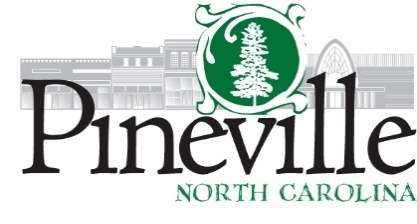 Town CouncilPineville Hut Meeting FacilityMonday, August 22, 2022 AT 6:30 PMAgendaAgenda